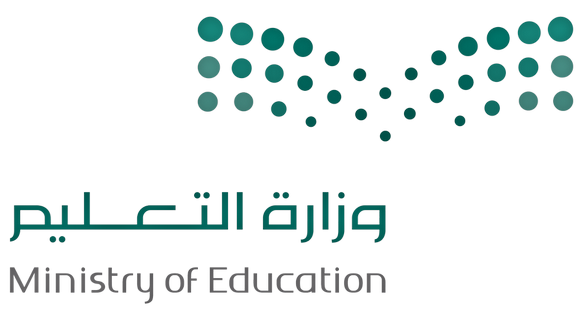 س1: أكمل الفراغات التالية؟ومن أسباب تمدد الكون ..................... وهي قوة خفية مجهولة المنشأ تشكل 65% من محتوى الكون.   ............................ هي مركبات صممت لتدور في مدارات حول الجرم السماوي ولها عدة وظائف بحسب مداراتها....................عبارة عن مجموعات هائلة من النجوم والغاز والغبار المرتبطة ببعضها بفعل الجاذبية وهي مصدر كل النجوم........................ مادة طبيعية، صلبة، غير عضوية، لها مكونات كيميائية معينة، وبناء بلوري محدد.وحدة البناء الأساسية للمعادن السيليكاتية هي ................................... س2: ضع كلمة صح أمام العبارة الصحيحة وكلمة خطأ أمام العبارة الخاطئة فيما يلي:1/ تتكون المعادن بطرائق طبيعية. الألماس الصناعي والمواد الأخرى التي تم تحضيرها في المختبر تعد معادن. 2/ المعادن مواد عضوية، مكونة من مادة حية أو كانت حية أو ناشئة عن نشاط حيوي. 3/ يمكن وصف الكون بأنه فضاء شاسع يحتوي على أعداد ضخمة لا حصر لها من الأجرام السماوية. 4/ يتيح مخطط التتابع الرئيسي فهم دورة حياة النجم عند تحديد موضعه في المخطط 5/ استطاع الإنسان بواسطة التقنيات الفضائية من الوصول إلى أجرام لم تكن المناظير الفلكية كافية لدراستها.  ( بسم الله الرحمن الرحيم )         اسئلة اختبار علوم الأرض و الفضاء  للصف الثالث ثانوي مسار عام الفصل الدراسي الثاني ( 1 ) لعام 1445 هـ السؤال الأول :~( أ ) اختاري الإجابة الصحيحة من الخيارات المتعددة التي أمامك بوضع دائرة               حول الإجابة الصحيحة  : )أمام العبارات التالية :  ) أو ( السؤال الثاني :~  ( أ ) ضع إشارة( ( ب ) اجيبي عن مايأتي : 1-  تبعد مجرة الدوامة 23MIY  عن كوكب الأرض باستعمال القيمة 20.8 km/s/MIY لثابت هابل ، أوجدي سرعة تباعد هذه المجرة  ؟ .......................................................................................................................................................................................................................................................................................................................................................................................................................................            2- اكملي الناتج النهائي لدورة حياة النجوم : الجزء العملي :~ من تجربة العلاقة بين سطوع النجوم و حجمها :   (انتهت الأسئلة مع دعواتي لكن بالتوفيق )                                                                              معلمات  المـادة   الأقمار الصناعيةالمجراتالطاقة المظلمةسيليكا الهرم الرباعي الأوجهالمعدنس3: اختر الإجابة الصحيحة فيما يلي1كرة ضخمة مضيئة من الغاز تتكون في معضمها من الهيدروجين والهيليوم.كرة ضخمة مضيئة من الغاز تتكون في معضمها من الهيدروجين والهيليوم.كرة ضخمة مضيئة من الغاز تتكون في معضمها من الهيدروجين والهيليوم.كرة ضخمة مضيئة من الغاز تتكون في معضمها من الهيدروجين والهيليوم.1( أ )  النجم ( ب ) السديم ( ج ) الكوكب( د ) المجرة2 سحب تتكون من جزيئات الهيدروجين والهيليوم. سحب تتكون من جزيئات الهيدروجين والهيليوم. سحب تتكون من جزيئات الهيدروجين والهيليوم. سحب تتكون من جزيئات الهيدروجين والهيليوم.2( أ ) السحب الذرية ( ب ) السحب المتأينة ( ج ) السحب الجزيئية ( د ) السحب الغبارية3نجوم ذات قطر صغير ودرجات حرارة شديدة ولمعان منخفض .نجوم ذات قطر صغير ودرجات حرارة شديدة ولمعان منخفض .نجوم ذات قطر صغير ودرجات حرارة شديدة ولمعان منخفض .نجوم ذات قطر صغير ودرجات حرارة شديدة ولمعان منخفض .3( أ ) الأقزام البيضاء ( ب ) العمالقة الحمراء( ج ) النيترونية ( د ) المستعر الأعظم4نجوم ذات كثافة عالية يبلغ قطرها المتبقي حوالي 16 كيلومترا فقط وتدور بسرعة حول محورها .نجوم ذات كثافة عالية يبلغ قطرها المتبقي حوالي 16 كيلومترا فقط وتدور بسرعة حول محورها .نجوم ذات كثافة عالية يبلغ قطرها المتبقي حوالي 16 كيلومترا فقط وتدور بسرعة حول محورها .نجوم ذات كثافة عالية يبلغ قطرها المتبقي حوالي 16 كيلومترا فقط وتدور بسرعة حول محورها .4( أ ) النجم النيتروني ( ب ) العمالقة الحمراء ( ج ) الأقزام البيضاء ( د ) الثقوب السوداء5جسم ذو كثافة هائلة وجاذبيته قوية جدا ولا يمكن للمادة أو الإشعاع الهروب منه .جسم ذو كثافة هائلة وجاذبيته قوية جدا ولا يمكن للمادة أو الإشعاع الهروب منه .جسم ذو كثافة هائلة وجاذبيته قوية جدا ولا يمكن للمادة أو الإشعاع الهروب منه .جسم ذو كثافة هائلة وجاذبيته قوية جدا ولا يمكن للمادة أو الإشعاع الهروب منه .5( أ )الأقزام البيضاء  ( ب ) العمالقة الحمراء ( ج ) الثقب الأسود ( د ) القزم الأسود6ما أنواع المجرات الثلاثة ؟ما أنواع المجرات الثلاثة ؟ما أنواع المجرات الثلاثة ؟ما أنواع المجرات الثلاثة ؟6( أ ) حلزوني ، بيضاوية ، دائرية( ب ) حلزوني ، بيضاوية ، وغير منتظم  ( ج ) دائرية ، بيضاوية ، وغير منتظم( د ) كروية  ، منتظمة حلزوني7في مجرة درب التبانة تقع الشمس :في مجرة درب التبانة تقع الشمس :في مجرة درب التبانة تقع الشمس :في مجرة درب التبانة تقع الشمس :7( أ ) على حافة ذراع الجبار( ب ) بالقرب من نواة المجرة( ج ) في هالة المجرة( د ) داخل نواة المجرة8تقع النجوم الصغيرة في العمر في ........... المجرة .تقع النجوم الصغيرة في العمر في ........... المجرة .تقع النجوم الصغيرة في العمر في ........... المجرة .تقع النجوم الصغيرة في العمر في ........... المجرة .8( أ ) هالة ( ب ) نواة ( ج ) قرص( د )  ذراع 1تقع النجوم ذات درجات الحرارة العالية واللمعان المنخفض في أسفل يمين شريط التتابع .( ............ )2تصنف النجوم الزرقاء بالنجوم الأسخن ذات درجات الحرارة العالية.( ............ )3علم الكون يعني باستكشاف الفضاء والمهمات الفضائية.( ............ )4عبادتا الصيام والحج مرتبطتان بحركة القمر حول الأرض.( ............ )5الطاقة المظلمة هي قوة خفية مجهولة المنشأ تشكل 65% من محتوى الكون. ( ............ )الإجراءاتالطريقة العلمية  هل هناك عوامل تؤثر قي كمية إضاءة النجوم ؟المشكلة ...................................................................................................................الفرضية ...................................................................................................................الهدف  مصابيح كهربائية  – رقاقة قصدير – شاشة بيضاء الأدوات س1 / ما العوامل التي ترى أن لها دورًا في سطوع المصباحين ؟ وهل الأمر ينطبق على النجوم أيضًا ؟    ..............................................................................................................................................................................................................................................................................................................................................................................تحليل البيانات ..........................................................................................................................الاستنتاج 